Université Ibn Khaldoun – Tiaret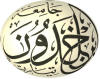 Faculté des Sciences de la MatièreDépartement de ChimieEmploi du Temps/Master1: Chimie Organique /S2: 2020-2021Salle : 220Responsable de spécialité : Mr BOUHADJAR  Larbi                                                                                                                                    Chef de Département                                                                        8H00- -------- 9H009H00--------------10H0010H00-----11H0011H00-----12H0013H30--------14H3014H30-----15H30DimancheChimie organométalique et catalyseCoursMlle. DAHANEChimie organometalique et catalyseTDMlle DAHANELundiPhysico-Chimie des polymères en solutionCours                                                                                      Mr. CHAIBPhysico-Chimie des polymères en solutionTD
Mr. CHAIBSpectroscopie de MasseCoursMme. MEBREK AnglaisMr TURKIMardiRhéologie/Dégradation/Stabilisation et recyclage des PolymèresTD Mlle BENNABI  Rhéologie/Dégradation/Stabilisation et recyclage des PolymèresTD Mlle BENNABI Chimie organique hétérocycliqueCours                                                     Mr RAHMOUNIChimie organique hétérocycliqueTDMr RAHMOUNIRisque chimique,sécurite et environnementCoursMercrediSynthèse des PolymèresCours                                                                                          Mr BOUHADJAR                                                        chimie organique pharmaceutiqueCoursMem ABDELMALEKSynthèse des PolymèresCours                                                                                          Mr BOUHADJAR                                                         Synthèse des PolymèresTD   Mr BOUHADJAR                                                       Jeudi